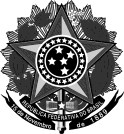 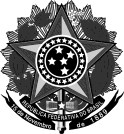 Ministério da Educação Secretaria de Educação Profissional e Tecnológica Instituto Federal de Educação, Ciência e Tecnologia do Rio Grande do Sul Campus Feliz ANEXO VI – AUTODECLARAÇÃO ÉTNICO-RACIAL OU MEMBRO DE COMUNIDADE INDÍGENAEu, _______________________________________________________________________________________________________, RG: ______________________________, CPF:____________________________, declaro para o fim específico de concorrer à reserva de vagas destinadas a pretos, pardos e indígenas no processo seletivo 2019/1 para o curso de Especialização em Gestão Escolar do Instituto Federal de Educação Ciência e tecnologia do Rio Grande do Sul (IFRS) – Campus Feliz, com base na Lei nº 12.711, de 29/08/2012, regulamentada pelo Decreto nº 7.824, de 11/10/2012, e implementada pela Portaria Normativa nº 9, do Ministério da Educação, de  05 de maio de 2017, que sou:    ⃝ Negro/Preto    ⃝ Pardo    ⃝ Indígena    ⃝ Membro de comunidade Indígena - Pertenço ao Povo Indígena (identificar a Etnia): ____________________________________. Especifique qual o nome da Terra Indígena, ou Acampamento: ________________________________________________________________________________ situado no Município de _______________________________________________________________, no Estado _________________________.    ⃝ Membro de comunidade Quilombola - Pertenço ao Quilombo: _______________________________ situado no Município de _______________________________________________________________, no Estado ________________________________________________________________________________. Declaro também estar ciente que se for comprovada falsidade desta declaração a minha classificação no processo seletivo será tornada sem efeito, o que implicará em cancelamento da minha opção pelo sistema de reserva de vagas e consequente perda da vaga. ___________________________, _____ de _______________ de _________. ____________________________________________________Assinatura do(a) declarante